【募集案内】2024「櫻花」でミニ留学中国語編１　概要　国際学生寮に住んでいる中国人留学生を講師とする学生主体のプログラムで、中国人留学生と中国語での日常会話練習、中華料理の調理と食事、映画鑑賞、文化紹介、クイズ等、中国文化に触れ、留学生と交流する楽しい機会です。２　日程及び開催場所　　日程：2024年7月6日（土）　10：00-16：00（集合　9：50）３　プログラム　　　10：00-10：45　オープニング、中国語日常会話　　　10：45-11：20　中国文化紹介(瀋陽市)　　　11：20-13：30　中華料理の調理および食事　　　13：30-14：10　中国語の映画鑑賞（字幕付き）　　　14：30-15：10　中国語クイズ　　　15：10-15：50　中国文化紹介　　　15：10-15：50　学生交流　　　15：50-16：00　クロージング、アンケート回答４　対象者　　国際交流・中国に興味がある学生　20人　※先着順５　参加費　　1,000円（調理材料代）　　　　　　　　　　　　　　　　　　　　　　　　　　　　　　　　　　　　　　  【申込フォームQRコード】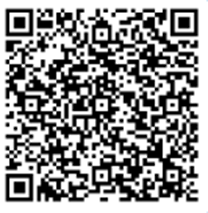 ６　申込　　　　Microsoft　Formsの参加申込フォームで必要事項を入力し、送信してください。　　＜URL>　https://forms.office.com/r/J61e9akUkm参加についてのメールを大学メール（@e.hiroshima-cu.ac.jpのアドレス）に送るので、各自で確認してください。実施2日前（7/4（木））までに、参加費（現金）を国際交流推進センターに持って来てください。参加費支払いをもって参加決定とします。　　＜申込期間＞4月3日（水）9：00～７　備考　　実施当日にやむを得ず欠席する場合は、「８．問合せ」のさくら寮管理室へ必ず連絡してください。８　問合せ　　国際交流推進センター　　TEL：082-830-1784　　　　　　　E-mail：iepc@m.hiroshima-cu.ac.jp　　国際学生寮「さくら」　　TEL：082-836-3771（実施日当日）